KONDOR BÉLA REJTVÉNY II.Szitakötő 40.szám, 24-25.oldalKondor Béla sokoldalú tehetség volt. A festészeten kívül még számos területen kipróbálta magát. Témái is változatosságot mutatnak. Egy 1963-as litográfiájában egy bibliai prófétáról emlékszik meg.A rejtvény megfejtéséből kiderül a próféta neve.Meghatározások :Felnőttként rovarszárnyú alkotásai, modelleket készített róla.Foglalkozása, irodalmi művek ábrázolását végezte.Közösségi helyszín, itt olvasott újságokat motorokról, autókrólKeleti kereszténységben elterjedt, kis méretű szentképFoglalkozás, gyermekkori álmaKönnyű, harmonikus konstrukció jellemzője.Mesterséges égitest, az első orosznak művet is szentelt.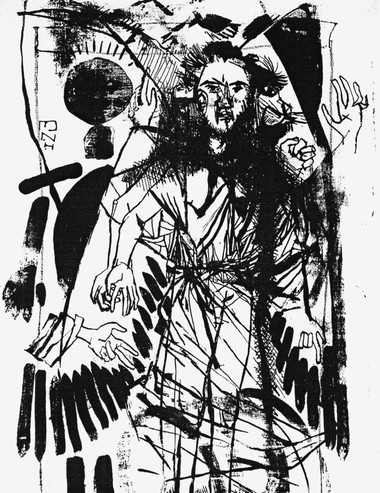 MEGFEJTÉS :REPÜLŐGÉPILLUSZTRÁTORKÁVÉHÁZIKONPILÓTALEBEGŐMŰHOLD